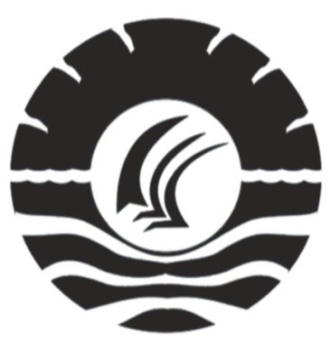 PENGARUH LATIHAN BERPIKIR POSITIF DALAM BIMBINGAN KELOMPOK UNTUK MENINGKATKAN HARGA DIRI SISWA KELAS XI IPS DI SMA NEGERI 1 BARRUS K R I P S IDiajukan Kepada Fakultas Ilmu Pendidikan Universitas Negeri MakassarUntuk Memenuhi Sebagian Persyaratan MemperolehGelar Sarjana Pendidikan (S. Pd.)OlehIRMAYANTI  B074 404 049JURUSAN PSIKOLOGI PENDIDIKAN DAN BIMBINGANFAKULTAS ILMU PENDIDIKANUNIVERSITAS NEGERI MAKASAR2012PERSETUJUAN PEMBIMBINGSkripsi dengan judul: Pengaruh Latihan Berpikir Positif Dalam Bimbingan Kelompok Untuk Meningkatkan Harga Diri Siswa Kelas XI IPS Di SMA Negeri 1 Barru  Atas nama:Nama			:  IRMAYANTI  BNim			:  074 404 049Jurusan			:  Psikologi Pendidikan dan BimbinganFakultas			:  Ilmu PendidikanSetelah diperiksa dan diteliti, telah memenuhi syarat untuk ujian skripsi.                        Makassar,       Maret  2012       Pembimbing I	  Pembimbing IIDrs. H. Muhammad Ibrahim, M.Si                     Drs. H. Abdullah Pandang, M.PdNIP.19520505 198003 1 008                              NIP. 19601231 198702 1 005MengetahuiKetua Jurusan Psikologi Pendidikan dan BimbinganFIP UNM,Drs. H. Abdullah Pandang, M. Pd                                            NIP. 19601231 198702 1 005PENGESAHAN UJIAN SKRIPSISkripsi diterima oleh Panitia Ujian Skripsi Fakultas Ilmu Pendidikan Universitas  Negeri Makassar dengan SK Dekan nomor 1605/UN.36.4/PP/2012 tanggal 14 Februari 2012 untuk memenuhi sebagian persyaratan memperoleh gelar Sarjana Pendidikan pada Jurusan Psikologi Pendidikan dan Bimbingan pada hari Jumat tanggal 24 Februari 2012.                                                                              Disahkan Oleh:                                                                              Dekan Fakultas Ilmu Pendidikan                                                                                        Prof. Dr. Ismail Tolla, M.Pd NIP. 19531230 198003 1 005Panitia Ujian : Ketua 	: 	Drs. Muh. Faisal, M.Pd                       (............................)Sekretaris 	: 	Drs. Muhamma Anas Malik, M.Si      (............................)Pembimbing I 	:    Drs. H. Muhammad Ibrahim, M.Si     (............................)Pembimbing II 	: 	Drs. H. Abdullah Pandang, M.Pd        (............................)Penguji I 	: 	Dr. Abd. Saman, M.Si, Kons               (............................)Penguji II 	: 	Prof. Dr. H. Abd. Hadis, M.Pd           (............................)MOTTOManusia tidak mungkin menghasilkan pengetahuan tanpa belajar cara berpikirSemua bunga esok hari ada dalam benih hari iniSemua hasil esok hari ada dalam pikiran hari iniKarya sederhana ini keperuntukkan sebagai kado teristimewa,,,   Ibu dan ayah tercinta, Saudara & Keluarga yang memberikan doa dan dukungan selama ini..Sahabat-sahabatku, serta semua orang yang telah memberikan semangat dan motivasi untukku..Terima kasih untuk semuanya, semoga aku dapat membalas kebaikan kalian selama ini….PERNYATAAN KEASLIAN SKRIPSISaya yang bertanda tangan dibawah ini:Nama	: IRMAYANTI  BNomor Stambuk	: 074 404 049Jurusan	: Psikologi Pendidikan dan BimbinganFakultas	: Ilmu PendidikanJudul Skripsi         	:	Pengaruh Latihan Berpikir Positif Dalam Bimbingan Kelompok Untuk Meningkatkan Harga Diri Siswa Kelas XI IPS Di SMA Negeri 1 Barru. Menyatakan dengan sebenarnya bahwa skripsi yang saya tulis ini benar merupakan hasil karya sendiri dan bukan merupakan pengambilalihan tulisan atau pikiran orang lain yang saya akui sebagai hasil tulisan atau pikiran sendiri.Apabila dikemudian hari terbukti atau dapat dibuktikan bahwa skripsi ini hasil jiplakan, maka saya bersedia menerima sanksi atas perbuatan tersebut sesuai ketentuan yang berlaku.        Makassar,       Maret   2012                                                                     Yang Membuat Pernyataan                    IRMAYANTI  B            074 404 049ABSTRAKIrmayanti B, 2011. Skripsi. Pengaruh Latihan Berpikir Positif Dalam Bimbingan Kelompok Untuk Meningkatkan Harga Diri Siswa Kelas XI IPS Di SMA Negeri 1 Barru. Dibimbing oleh Drs. H. Muhammad Ibrahim, M.Si. dan Drs. H. Abdullah Pandang, M.Pd. Fakultas Ilmu Pendidikan Universitas Negeri Makassar.Penelitian ini menelaah Pengaruh Latihan Berpikir Positif Dalam Bimbingan Kelompok Untuk Meningkatkan Harga Diri Siswa Kelas XI IPS Di SMA Negeri 1 Barru. Masalah penelitian ini adalah: (1) Bagaimana gambaran tingkat harga diri siswa kelas XI IPS sebelum dan sesudah diberi latihan berpikir positif di SMA Negeri 1 Barru? (2) Apakah ada pengaruh penerapan latihan berpikir positif terhadap tingkat harga diri siswa kelas XI IPS di SMA Negeri 1 Barru? Tujuan penelitian ini adalah: (1) Untuk mengetahui gambaran tingkat harga diri siswa kelas XI IPS di SMA Negeri 1 Barru sebelum dan setelah diberi latihan berpikir positif (2) Untuk mengetahui pengaruh penerapan latihan berpikir positif terhadap tingkat harga diri siswa kelas XI IPS di SMA Negeri 1 Barru. Penelitian ini menggunakan pendekatan eksperimen  pretest-posttest Control group design terhadap 60 subjek penelitian, masing 30 subjek untuk eksperimen dan 30 subjek untuk kelompok kontrol  yang merupakan siswa kelas XI IPS SMA Negeri 1 Barru pada tahun ajaran 2010/2011. Pengumpulan data menggunakan angket dan observasi. Analisis data menggunakan analisis statistik deskriptif dan analisis statistik inferensial t-test. Hasil penelitian menunjukkan bahwa: (1) Tingkat harga diri siswa kelas XI IPS di SMA Negeri 1 Barru pada kelompok eksperimen sebelum diberikan latihan berpikir positif dalam bimbingan kelompok berada pada kategori rendah, namun setelah diberikan latihan berpikir positif dalam bimbingan kelompok, tingkat harga diri siswa mengalami peningkatan dan berada pada kategori sedang. Sedangkan tingkat harga diri siswa pada kelompok kontrol berada pada kategori sedang, akan tetapi kelompok kontrol tidak mendapatkan perlakuan latihan berpikir positif sehingga tidak mengalami peningkatan yang signifikan dan tetap berada pada kategori sedang (2) Terdapat pengaruh positif penerapan latihan berpikir positif dalam bimbingan kelompok untuk meningkatkan harga diri siswa kelas XI IPS di SMA Negeri 1 Barru.PRAKATA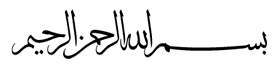 Bismillahirrahmanirrahim  	Alhamdulillah, segala puji bagi Allah SWT karena berkat rahmat dan karunia-Nya, sehingga skripsi ini dengan judul “Pengaruh Latihan Berpikir Positif Dalam Bimbingan Kelompok Untuk Meningkatkan Harga Diri Siswa Kelas XI IPS Di SMA Negeri 1 Barru” dapat diselesaikan. Shalawat dan salam semoga tercurah kepada Nabi Muhammad SAW. Penulisan skripsi ini sebagai salah satu tugas akademik untuk memperoleh gelar sarjana “Sarjana Pendidikan” pada Jurusan Psikologi Pendidikan dan Bimbingan Fakultas Ilmu Pendidikan 	Selama penulisan skripsi ini, penulis menghadapi berbagai hambatan dan persoalan, dikarenakan waktu, biaya, tenaga serta kemampuan penulis yang sangat terbatas. Namun berkat bimbingan, motivasi, bantuan dan sumbangan pemikiran dari berbagai pihak, segala hambatan dan tantangan yang dihadapi penulis dapat teratasi. Oleh karena itu, dengan penuh rasa hormat penulis menghaturkan terima kasih yang sebesar-besarnya kepada kedua orang tuaku, yang dengan penuh ketulusan  mencurahkan cinta, kasih sayang, dan perhatiannya dalam mendidik dan membesarkanku disertai dengan iringan doa sehingga penulis dapat menyelesaikan studinya, semoga ananda dapat membalas setiap tetes demi tetes  keringat yang tercurah demi membimbing ananda menjadi manusia yang berguna dan kepada Drs. H. Muhammad Ibrahim, M.Si. dan Drs. H. Abdullah Pandang, M. Pd masing-masing selaku pembimbing I dan pembimbing II yang telah banyak meluangkan waktu dan tenaga dalam memberikan arahan, petunjuk dan motivasi kepada penulis mulai dari penyusunan usulan penelitian hingga selesainya skripsi ini. Selanjutnya ucapan yang sama dihaturkan kepada:Prof. Dr. H. Ismail Tolla, M.Pd. sebagai Dekan Fakultas Ilmu Pendidikan Universitas Negeri Makassar.Drs. M. Ali Latif Amri, M.Pd, Drs. Andi Mappincara, M.Pd, dan Drs. Muh. Faisal, M.Pd. Masing-masing selaku PD 1, PD 2, dan PD 3 Fakultas Ilmu Pendidikan atas segala bantuan administrasi maupun dalam perkuliahan.Drs. H. Abdullah Pandang, M.Pd. dan Drs. Muhammad Anas Malik, M.Si, masing-masing sebagai Ketua Jurusan dan Sekretaris Jurusan Psikologi Pendidikan dan Bimbingan atas segala bantuannya dalam administrasi maupun dalam perkuliahan.Bapak dan Ibu Dosen Fakultas Ilmu Pendidikan, khususnya Jurusan psikologi Pendidikan dan Bimbingan yang telah mendidik dan memberikan bekal ilmu pengetahuan kepada penulis.Drs. H. Muhammad Akil, M.Pd sebagai kepala sekolah SMA Negeri 1 Barru atas izin mengadakan penelitian pada sekolah yang dipimpinnya.  Drs. H. Ahmad Jamaluddin, M.Pd, Dra. Hasniah dan Harmilah S.Pd, masing-masing selaku Koordinator BK dan Guru Pembimbing SMA Negeri 1 Barru atas bantuan yang diberikan pada peneliti selama melakukan penelitian. Kakakku Hartini, kakak iparku Edy Jaya, beserta adikku Rahmawati, dan Rahmat Kurniawan serta ponakanku tersayang Destry Andini yang senantiasa memotivasi dan membantu penulis dalam menyelesaikan skripsi ini, dan seluruh keluarga besarku yang tidak sempat disebutkan satu persatu terimakasih atas bantuan dan supportnya selama ini.Sahabat-sahabatku tersayang, khususnya anak-anak “DAST” penulis: Dira A.Mk, Nita S.Ip, Wisda S.Ip, Astadillah ST, terima kasih atas segala bantuan, motivasi serta semangatnya kawan (You all the best friend I ever had, DAST Forever Amiin). Kakak (ARa) yang menjadi penyemangat dan menjadi inspirasi penulis sehingga skripsi ini dapat selesai.Teman-teman serta bapak dan ibu kost (Kak H. Andi Mappiare, K’ Yuda  K’Army, K’ Lia, K’ Ahmad, K’ Ilo Paul, K’ Mala, K’ Uky, K’Ana, Uja, Raden, Sabar, Apri, Icha, Nunu, Upi, Ima, Indah, dan Emy ), terima kasih atas segala bantuan, motivasi serta semangatnya.Teman-teman PPL  (Herna, Itha, Mey, Rahmi), terima kasih atas bantuan serta motivasinya selama ini teman. Sahabat-Sahabat “satu kelasku” penulis tak dapat sebutkan satu persatu, terima kasih karena sudah mengisi hari-hariku mulai dari awal semester hingga saat ini yang senantiasa memberikan bantuan serta memotivasi penulis. Teman-teman mahasiswa Psikologi Pendidikan dan Bimbingan angkatan 2007 khususnya kepada kelas B, dan kakak-kakak angkatan 2006 dan 2005: K’Hasba, K’Angga, K’Basto, dan K’ Ariel, terima kasih atas dukungan dan bantuan kalian selama ini, serta kakak senior yang tidak sempat penulis sebutkan namanya, namun telah membantu penulis sehingga skripsi ini dapat selesai.  Adik-adik “SMA Negeri 1 Barru” khususnya kelas XI IPS 3 dan IPS 4 yang telah berpartisipasi dalam penelitian yang dilakukan penulis.Kepada semua pihak yang tidak sempat saya sebutkan namanya, namun telah membantu penulis dalam penyelesaian studi. Terima kasih banyak.Kepada semua pihak yang tercantum di atas, semoga mendapat imbalan yang setimpal dari Allah SWT. Akhirnya penulis berharap semoga skripsi yang sederhana ini dapat bermanfaat sebagai bahan masukan dan informasi bagi pembaca, dan semoga kebaikan dan keikhlasan serta bantuan dari semua pihak bernilai ibadah di sisi Allah SWT. Amin.	           Makassar,     Maret  2012    								   Penulis         DAFTAR ISI		   	            HalamanHALAMAN JUDUL 		iPERSETUJUAN PEMBIMBING		  iiPENGESAHAN UJIAN SKRIPSI	          iiiMOTTO	          ivPERNYATAAN KEASLIAN SKRIPSI	          vABSTRAK	          viPRAKATA 	         viiDAFTAR ISI	          xi  DAFTAR GAMBAR	        xivDAFTAR TABEL 	         xvDAFTAR LAMPIRAN	        xviBAB I.  PENDAHULUAN		1Latar Belakang Masalah 		1	Rumusan Masalah		5Tujuan Penelitian 		5Manfaat Hasil Penelitian		5BAB II. TINJAUAN PUSTAKA, KERANGKA PIKIR DAN HIPOTESIS	  7 Tinjauan Pustaka		    7Bimbingan Kelompok	           7Konsep Dasar Bimbingan Kelompok	           7Tujuan dan Manfaat Bimbingan Kelompok		8Pelaksanaan  Bimbingan Kelompok	         11Teknik-Teknik Bimbingan Kelompok	         14Latihan Berpikir Positif	         16Pengertian  Latihan Berpikir Positif	         16Manfaat Berpikir Positif	         19Ciri – Ciri Individu Yang Berpikiran Positif	         20Kekuatan Berpikir Positif	         22Macam – Macam Berpikir Positif	         23Teknik – Teknik Berpikir Positif	         24Harga Diri	         27Pengertian Harga Diri	         27Karakteristik Harga Diri	         31Faktor yang  Mempengaruhi Tinggi-Rendahnya Harga Diri    34	Hal-hal yang Mempengaruhi Harga Diri	         38Usaha Meningkatan Harga Diri	         40Hasil – Hasil Penelitian yang Relevan	         43Kerangka Pikir  		  44Hipotesis................................................................................             47BAB III. METODE PENELITIAN 		   48Pendekatan dan Desain Penelitian 		   48Peubah dan Definisi Operasional 		   49Populasi dan Sampel 		   51Teknik dan Instrumen Pengumpulan Data		   53Teknik Analisi Data 		   56BAB IV.  HASIL PENELITIAN DAN PEMBAHASAN ....................		   60Hasil Penelitian		   60Gambaran Pelaksanaan Latihan Berpikir Positif	            60Analisis Statistik Deskriptif	            63Analisis Statistik Inferensial	            68Pembahasan	         71BAB V.  KESIMPULAN DAN SARAN		   79Kesimpulan		   79Saran		   80DAFTAR PUSTAKA		   81LAMPIRAN	         84RIWAYAT HIDUP	       158DAFTAR GAMBARNomor		          Nama Gambar                      			       HalamanGambar 2.1	Skema Kerangka Pikir Penelitian	……………………………      47DAFTAR TABELNomor		Nama Tabel	                                           HalamanTabel 3.1.	Pendekatan Dan Desain penelitian ........................................	48Tabel 3.2.	Penyebaran Siswa yang Menjadi Populasi penelitian............	51Tabel 3.3. Penyebaran Siswa Yang Menjadi Subjek Penelitian ............	52Tabel 3.4.	Pembobotan Angket Penelitian .............................................	54Tabel 3.5.	Kreteria Penentuan Hasil Oservasi .......................................         56Tabel 3.6 Kategorisasi Tingkat Harga Diri Siswa ................................         58Tabel 4.1.	 Data Tingkat  Harga Diri Siswa Pada Kelompok 	Eksperimen Hasil Pretest dan Posttest ................................         64Tabel 4.2. Data Tingkat  Harga Diri Siswa Pada Kelompok 	Kontrol  Hasil Pretest dan Posttest..........................................      65Tabel 4.3. Data Hasil Persentase Observasi  ..........................................       67Tabel 4.4. Data Tingkat Harga Diri Siswa Kelompok Eksperimen .......       70Tabel 4.5 Data Tingkat Harga Diri Siswa Kelompok Kontrol................       70  Tabel 4.6 Data Tingkat Harga Diri Siswa Setelah Perlakuan (Posttest)	 Kelompok Eksperimen dan Kelompok Kontrol....................       71DAFTAR LAMPIRANNomor		             Nama Lampiran		      	           	       HalamanPelaksanaan Kegiatan Ekperimen.......................................................             85Skenario Pelaksanaan Eksperimen Permainan Tim  ...........................            89Kisi-kisi Angket Sebelum Uji Coba ...................................................             94Angket Penelitian Sebelum Uji Coba .................................................	     96Uji Validitas Angket...........................................................................             99Kisi-kisi Angket Setelah Uji Coba .....................................................	   103Angket Penelitian Setelah Uji Coba ...................................................	   105Format Pedoman Observasi ................................................................	   108Bahan Bacaan Terapi Berpikir Positif dan Harga Diri........................           111Skor Jawaban Angket Uji Coba ..........................................................	   117Skor Jawaban Angket Eksperimen Pretest  dan Posttest  ..................           118Skor Jawaban Angket Kontrol Pretest dan Posttest  .........................           120Data Hasil Penelitian Kelompok Eksperimen ...........................................             122Data Hasil Penelitian Kelompok Kontrol .................................................          124Uji Normalitas dan Homogenitas Kelompok Eksperimen ..........................         126Uji Normalitas dan Homogenitas Kelompok Kontrol  ...............................          137 Data Hasil Analisis Persentase Observasi ..........................................          144 Dokumentasi Pelaksanaan Permainan Tim  .......................................          146Lampiran Surat.....................................................................................          151Riwayat Hidup  ...................................................................................              158             